My first year at Unity CollegeWhen I first started at Unity College I only knew three people but between then and now I have made so many new friends. It is easy to make friends as you are often with different people in PD, lessons and clubs.  This means that you get to know lots of other students. A good way I found to make friends was to join a variety of clubs, the only problem was that sometimes there was too many to choose from. I joined the girls Rugby team, where I made friends in Year 8 and got to play matches all over the North West.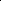 I also took part in Chicago, which was the College Musical, this was hard work but lots of fun and meant that I made friends in Years 9 and 10 and the other half of Year 7. Being in such a huge performance was extremely scary but helped develop my confidence and overcome some of my fears. I will definitely take part in the next show and remember all Year 7’s are welcome.I also attended Drama Club, Netball and Choir which were really relaxed and a nice way spend time with friends at the end of the day. In the new term I would regularly like to attend the fitness suite.When I started I was worried that I wouldn’t be able to find my classrooms, you are given a timetable with the classroom number on them and have to travel to each lesson. I thought that I would get lost and be told off by my teachers. However, it is really easy to find your way round and everyone will help you find where you need to be. The teachers try to make lessons really fun and interesting, but you do have to work hard, however if you are struggling the teachers will always help. My favourite lessons are English, Art, History and Drama. You get Reward points for doing well in lessons.PD time is where you see your PD tutor, you are mixed with other year groups and have different things to do every day. Your PD tutor is someone who you can talk to about any problems and they always sort it out for you. In PD we do things such as the weekly quiz, Word of the Week and Celebrating Reward Points. Each PD is in a different House, I am in South which I think is the best house.Don’t be scared about starting at Unity College, everyone is really nice and friendly, and will always help you if you have a problem. 